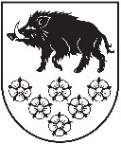 LATVIJAS REPUBLIKAKANDAVAS NOVADA DOMEDārza iela 6, Kandava, Kandavas novads, LV – 3120, Reģ. Nr.90000050886,Tālrunis 631 82028, fakss 631 82027, e-pasts: dome@kandava.lvDOMES ĀRKĀRTAS SĒDES PROTOKOLSKandavā2018.gada  13.decembrī 					                        Nr.19Sēde sasaukta  		plkst. 08.00Sēdi atklāj   			plkst. 08.01Sēdi vada   		           I.Priede, domes priekšsēdētāja                                                  Sēdi protokolē 	           I.Ķevica, vecākā lietvedeSēdē piedalās 	            E.Bariss, R.Bērziņš, G.Cīrule,  S.Ezeriņa, G.Indriksons,                                    12 deputāti          I.Freiberga,  A.Lasis, D.Puga, I.Priede, K.Ševčuks,                                                				S.Zvirgzdiņa,	G.BirkenšteinsSēdē nepiedalās	I.Lasis	(attaisnotu iemeslu dēļ) deputāti		D.Rozenfelds	 (attaisnotu iemeslu dēļ) 			R.Fabjančiks (attaisnotu iemeslu dēļ) Sēdē piedalās pašvaldības administrācijas darbinieki, pieaicinātās personas: E.Dude, domes izpilddirektors, D.Rudēvica, Finanšu nodaļas vadītāja, J.Mazitāns, Juridiskās un personāla nodaļas vadītājs, S.Haferberga, Attīstības un plānošanas nodaļas vadītāja,  Pamatojoties uz likuma “ Par pašvaldībām”  28.pantu, Kandavas novada domes ārkārtas sēde 2018.gada 13.decembrī plkst.08.00 sasaukta pēc domes priekšsēdētājas  I. Priedes iniciatīvas 2018.gada 12.decembrī.Sēdes vadītāja I.Priede paziņo, ka domes ārkārtas sēdes darba kārtībā iekļauts 1  jautājums  un lūdz apstiprināt sēdes darba kārtību.Pamatojoties uz likuma “Par pašvaldībām” 31.pantu,  Dome, atklāti balsojot: PAR – 10  (E.Bariss, R.Bērziņš, G.Birkenšteins, G.Cīrule,   S.Ezeriņa,  I.Freiberga,  I.Priede, D.Puga,  K.Ševčuks, S.Zvirgzdiņa)PRET –  0 , ATTURAS - 0 ,NOLEMJ: Apstiprināt domes ārkārtas sēdes darba kārtību ar 1  jautājumu.DARBA KĀRTĪBA1. Par papildus darbu, finansējumu akceptēšanu projekta “Kandavas pilsētas pirmskolas izglītības iestādes “Zīļuks” energoefektivitātes paaugstināšana”, Nr. 4.2.2.0/17/I/085 ietvaros.Deputāti G. Indriksons un A. Lasis sēdē piedalās no plkst. 8.041.§Par papildus darbu, finansējumu akceptēšanu projekta “Kandavas pilsētas pirmskolas izglītības iestādes “Zīļuks” energoefektivitātes paaugstināšana”, Nr. 4.2.2.0/17/I/085 ietvarosZiņo: I.Priede, Par jautājumu izsakās K. Ševčuks, S. HaferbergaDomes priekšsēdētāja I. Priede lūdz pieprotokolēt: lemjošajā daļā, pie uzņēmumu nosaukumiem ierakstīt arī firmu reģistrācijas numurus. 2018. gada 13.jūlijā Kandavas novada dome noslēdza vienošanos ar CFLA par  projekta “Kandavas pilsētas pirmskolas izglītības iestādes “Zīļuks” energoefektivitātes paaugstināšana” īstenošanu.2018. gada 8.jūnijā Kandavas novada dome noslēdza Iepirkuma līgumu par būvdarbu veikšanu ar SIA “AMATNIEKS”. Būvuzraudzību veic SIA “BŪVĒLOGS projekti”, savukārt autoruzraudzību veic SIA “2B ARHITEKT”. SIA “Campaign” izstrādātajā būvprojektu, kurā atklājās neprecizitātes, kas ir radījušas nepieciešamos papildus darbus: grīdas pārbūve pārejā, izmaiņas pandusa un lieveņa izbūvē, izmaiņas vējtvera izbūvē, fasādes siltināšana koka konstrukciju vietā, kur radušies papildus apjomi, mūra sienu pastiprināšana, izmaiņas pagraba ieejas izbūvē, jumta konstrukciju pastiprināšana, izmaiņas PVC durvju montāžā, izmaiņas metāla durvju montāžā, izmaiņas lieveņa izbūvē, inženiertīklu pārbūve pagrabā, ko plānots, ka veiks SIA “Amatnieks”, slēdzot vienošanos pie Iepirkuma līguma; Elektrības izbūve fasādes apgaismojuma un elektrības maģistrālo kabeļu nomaiņa, ko veiks SIA “ELFA”; ugunsdrošības sistēmas atjaunošana un ārējo elektronisko durvju aprīkošana ar kodu atslēgu, ko plānots, ka veiks SIA “NIK Drošības Sistēmas”. Lai pilnvērtīgi īstenotu projektu “Kandavas pilsētas pirmskolas izglītības iestādes “Zīļuks” energoefektivitātes paaugstināšana”, Nr. 4.2.2.0/17/I/085 nepieciešams veikt minētos papildus darbus un apstiprināt papildus izmaksas. Pamatojoties uz 2016.gada 8.marta Ministru kabineta noteikumiem Nr.152 “Darbības programmas “Izaugsme un nodarbinātība” 4.2.2. specifiskā atbalsta mērķa “Atbilstoši pašvaldības integrētajām attīstības programmām sekmēt energoefektivitātes paaugstināšanu un atjaunojamo energoresursu izmantošanu pašvaldību ēkās” īstenošanas noteikumiem” un  likuma “Par pašvaldībām” 14.panta otrās daļas 3. punktu, 5. punktu un 6 punktu.Dome, atklāti balsojot: PAR – 12  (E.Bariss, R.Bērziņš, G.Birkenšteins, G.Cīrule, S.Ezeriņa, I.Freiberga, G.Indriksons, A.Lasis, I.Priede, D.Puga, K.Ševčuks, S.Zvirgzdiņa)PRET – 0  , ATTURAS- 0 ,NOLEMJ: Apstiprināt papildus darbus projekta “Kandavas pilsētas pirmskolas izglītības iestādes “Zīļuks” energoefektivitātes paaugstināšana” ietvaros par kopējo summu 70 736,22 EUR. Priekšsēdētājai noslēgt vienošanos ar SIA “AMATNIEKS”, reģ. Nr. 49203000191, par papildus darbu veikšanu par summu 60 871,01 EUR (summa bez PVN – 50 306,62 EUR), noslēgt līgumu ar SIA “ELFA”, reģ. Nr. 492030003662 par papildus darbu veikšanu par summu 3927,09 EUR (summa bez PVN – 3245,53) un noslēgt līgumu ar SIA “NIK Drošības Sistēmas”, reģ. Nr. 40003678117 par summu 5938,12 EUR (summa bez PVN – 4907,54 EUR). Papildus darbus, ko veiks SIA “AMATNIEKS”, reģ. Nr. 49203000191 finansēt ņemot aizņēmumu Valsts Kasē. SIA “ELFA”, reģ. Nr. 49203003662 un SIA “NIK Drošības Sistēmas”, reģ. Nr. 40003678117 veicamajiem darbiem finansējumu paredzēt no pašvaldības pamatbudžeta. Kandavas novada domes Finanšu nodaļas vadītājai D. Rudēvicai uz 2018. gada 17. decembra Finanšu, plānošanas un novada attīstības komitejas sēdi gatavot lēmumprojektu par aizņēmuma ņemšanu Valsts kasē. Sēde slēgta plkst. 08.18.Sēdi vadīja: ( personiskais paraksts) I. Priede  Protokolēja: (personiskais paraksts) I. Ķevica 